Pallas Centralmatning 230V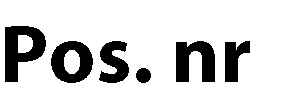 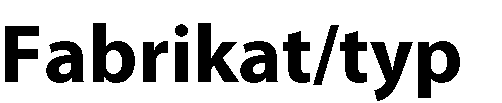 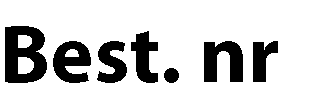 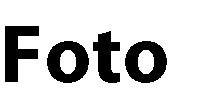 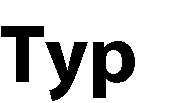 Pallas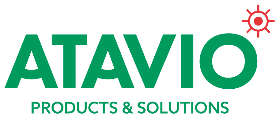 E-7343911Art. 573610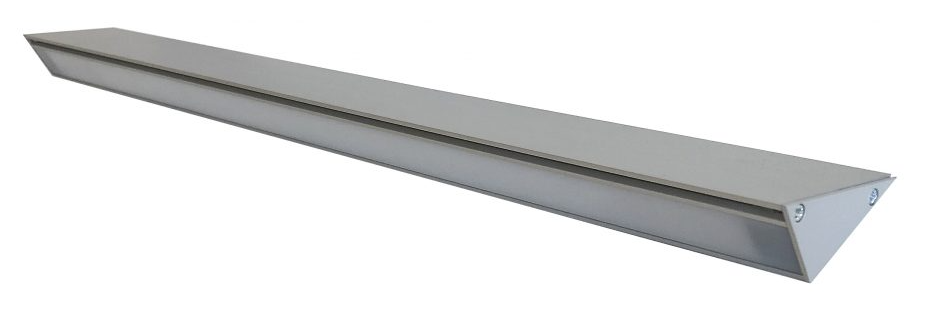 Batteri: Enligt centralMontage: VäggBestyckning: LED Övrigt: IP65/20Effekt:3WLumen:254lm